Morning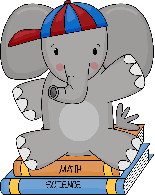 K1   Mrs. Lund 							Begins at 7:55 am.Room 407								Ends at 11:15 a.m. or11:35 a.m.           (lunchers)Dear Parents,ARRIVAL:  Arrival time at school for the morning session is 7:45 at the earliest, with school beginning at 7:55 a.m. & the tardy bell at 8:00 a.m. You can drop your child off at the playground off 5th street. They should take their backpacks out with them. They will come in when the bell rings.  You may bring them to the front door and drop them off the first few days if they are a little nervous but the early we can establish a drop off routine the better for both them and you.  DISMISSAL:  Dismissal for morning kindergarten will begin at 11:15 IF your child is not eating lunch, IF your child is eating lunch dismissal is at 11:35pm out the front doors. They are to be picked up at the front of the building in the bus zone.  I will bring the students outside to meet you.  You will need to get out of your car to come get them. Please walk up and take your child’s hand. Please be prompt in picking up your child because it is such an anxious time for them. If you decide, other than your child’s normal routine, please send a note or call and leave a message with the office.  If plans change after your child is already at school, please call the office as I do not always get a chance to check my e-mail during school hours.LUNCH: K1students have the option to eat hot lunch this year.  Please let me know if your child will be staying and eating hot lunch by 8am.  If you know this will be daily please let me know, and you will not have to email or call the office every day. You may also provide a lunch schedule for the week or month and send it in your child’s folder. The AM hot lunch time will be from 11:15-11:35 am and they may be picked up by you at the front of the building at 11:35 am or they will catch the bus to the Boys & Girls Club. This transition seems to be going well. If your child has a cold lunch from home please remind them to let me know and if they need a milk!RECESS:  Your child will have recess every day so please dress them appropriately for the weather all year.  We go outside if the temperature is above 0 in the winter. Please send snow pants, boots, hats and gloves/mittens throughout the winter. It is important for them to get some fresh air and play with the other students.  If they are too sick to play outside then they are probably too sick to come to school. The weather is changing so please remember to dress your child appropriately!Treats/ SNACK/ Cold Lunches: Please remember all food must be nut free. We are a Nut Free Building! TAKE HOME FOLDER:  Your child will bring home many things this year but one of the most IMPORTANT is the take home folder. Students will take the folder home and return it each day. Please check it each day for special notes and student papers. Your child’s papers on the sticker side are ones that you can take out and leave at home. (I put stickers on the papers they can leave at home if it is classroom work so if in doubt and it doesn’t have a sticker, send it back!) Special notes will automatically go on the Return side. These notes need not always be returned but this helps them stand out.  You can also place notes to me in the folder.ABSENCES: Regular attendance without tardiness is crucial. If your child is going to be absent, communication is important. You must call the office before 9:00 am at (406) 433-2530. If the absence is planned, please notify the classroom teacher in advance regarding makeup work.MUSIC/P.E.: Your child will have P.E. & Music every Monday and Wednesday.  Please send your child dressed properly on P.E./Music days with tennis shoes that do not slip off easily. Girls, please remember NO dresses or skirts without leggings/shorts on P.E. days. SOCIAL SKILLS:  Your child will have Social Skills. Social Skills will be in our classroom to help us learn about being a good friend, listening, and other important social skills. This whole quarter we will be working on our social skills, routines and expectations.  We are scheduled to have our Social Skills time on Thursday mornings every 4 weeks. We do not have a Parent Teacher/Conference in October. Our first conference is in January.BEHAVIOR:  We follow the Montana Behavior Institute for our school wide behavior expectations. This includes expecting your child to Be Respectful, Be Responsible, Be a Learner, and Be Safe. Occasionally, you might receive a ‘Behavior Incident Form’ regarding your child’s behavior. This can be perceived as a negative report; however, it’s actually a means of communication between school and home. It informs you of a situation in which an appropriate choice has not been made. Although the situation has been addressed at school, your support and reinforcement at home is appreciated. WEBSITE:  Please become familiar with my webpage on our school’s website https://mt01001320.schoolwires.net/Domain/397 There is a lot of important information and links throughout my pages & I will be updating it throughout the year.  You also will find our weekly newsletter and monthly calendar there.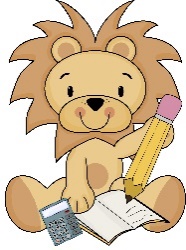 NUT FREE: Westside school is a nut free school.  Please do not bring any snacks or treats to the school.BIRTHDAYS:  We will celebrate your child’s birthday in our classroom on his/her birthday. You may send a special treat to school! Please make sure to send all the necessary utensils (napkins, silverware, plates, cups). If it falls on a weekend or holiday, we will celebrate on a Thursday. If it falls in the summer, I will pick a day. Also, birthday invitations are not to be sent to school to pass out unless the entire class is being invited to avoid hurting anyone’s feelings.SPEECH:  All students have been screened to determine whether they need speech services. If they determined that your child could benefit from receiving speech interventions, you will be contacted by the speech team.CONTACT:  I look forward to an exciting year of learning with your child. If you have questions or concerns, please don’t hesitate to:Call me at 433-2530 Email me at klund@sidneyps.comSend a note in your child’s folderSincerely,Mrs. Lund